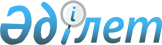 "Қазақстан Республикасының Қарулы Күштерінде, басқа да әскерлері мен әскери құралымдарында қызмет ету үшін адамдар денсаулық жағдайының сәйкес келуіне қойылатын талаптарды бекіту туралы" Қазақстан Республикасы Қорғаныс министрінің 2013 жылғы 29 қаңтардағы № 37 бұйрығына өзгеріс енгізу туралы
					
			Күшін жойған
			
			
		
					Қазақстан Республикасы Қорғаныс министрінің 2016 жылғы 24 ақпандағы № 85 бұйрығы. Қазақстан Республикасының Әділет министрлігінде 2016 жылы 31 наурызда № 13560 болып тіркелді. Күші жойылды - Қазақстан Республикасы Қорғаныс министрінің 2020 жылғы 22 желтоқсандағы № 722 бұйрығымен.
      Ескерту. Күші жойылды – ҚР Қорғаныс министрінің 22.12.2020 № 722 (алғашқы ресми жарияланған күнінен кейін күнтізбелік он күн өткен соң қолданысқа енгізіледі) бұйрығымен.
      "Халық денсаулығы және денсаулық сақтау жүйесі туралы" 2009 жылғы 18 қыркүйектегі Қазақстан Республикасының Кодексі 60-бабының 4-тармағына сәйкес БҰЙЫРАМЫН:
      1. "Қазақстан Республикасының Қарулы Күштерінде, басқа да әскерлері мен әскери құралымдарында қызмет ету үшін адамдар денсаулық жағдайының сәйкес келуіне қойылатын талаптарды бекіту туралы" Қазақстан Республикасы Қорғаныс министрінің 2013 жылғы 29 қаңтардағы № 37 бұйрығына (Нормативтік құқықтық актілерді мемлекеттік тіркеу тізілімінде № 8336 болып тіркелген, 2013 жылғы 24 сәуірде "Әділет" ақпараттық-құқықтық жүйесінде жарияланған) мынадай өзгеріс енгізілсін:
      Қазақстан Республикасының Қарулы Күштерінде, басқа да әскерлері мен әскери құралымдарында қызмет ету үшін адамдар денсаулық жағдайының сәйкес келуіне қойылатын талаптарға "Шақыру учаскелеріне тіркеу, мерзімді әскери қызметке шақыру кезінде азаматтардың денсаулық жағдайының сәйкес келуіне талаптар" 3-қосымшасы осы бұйрыққа қосымшаға сәйкес жаңа редакцияда жазылсын. 
      2. Қазақстан Республикасы Қарулы Күштері Бас әскери-медициналық басқармасының бастығы: 
      1) осы бұйрықты заңнамада белгіленген тәртіппен мемлекеттік тіркеу үшін Қазақстан Республикасының Әділет министрлігіне жолдасын;
      2) осы бұйрық Қазақстан Республикасының Әділет министрлігінде мемлекеттік тіркелгеннен кейін заңнамада белгіленген мерзімде оның баспа және электрондық түрдегі көшірмелерін ресми жариялауға мерзімді баспасөз басылымдарына және "Әділет" ақпараттық-құқықтық жүйесіне, сондай-ақ Қазақстан Республикасы нормативтік құқықтық актілерінің эталондық бақылау банкіне енгізу үшін Республикалық құқықтық ақпарат орталығына жолдасын;
      3) осы бұйрықты алғашқы ресми жарияланған күнінен кейін Қазақстан Республикасы Қорғаныс министрлігінің веб-сайтына орналастырсын;
      4) осы бұйрық Қазақстан Республикасының Әділет министрлігінде мемлекеттік тіркелгеннен кейін он жұмыс күні ішінде осы бұйрықтың 2-тармағының 1), 2) және 3) тармақшаларында көзделген іс-шаралардың орындалуы туралы мәліметтерді Қазақстан Республикасы Қорғаныс министрлігінің Заң департаментіне ұсынсын.
      3. Осы бұйрықтың орындалуын бақылау Қазақстан Республикасы Қорғаныс министрінің орынбасары генерал-лейтенант О.Б. Сапаровқа жүктелсін.
      4. Осы бұйрық алғашқы ресми жарияланған күнінен кейін күнтізбелік он күн өткен соң қолданысқа енгізіледі.
      "Келісілді"   
      Қазақстан Республикасының   
      Денсаулық сақтау және әлеуметтік   
      даму министрі   
      _____________ Т. Дүйсенова   
      2016 жылғы 29 ақпан Шақыру учаскелеріне тіркеу, мерзімді әскери қызметке шақыру
кезінде азаматтардың денсаулық жағдайының сәйкес келуіне
талаптар
					© 2012. Қазақстан Республикасы Әділет министрлігінің «Қазақстан Республикасының Заңнама және құқықтық ақпарат институты» ШЖҚ РМК
				
Қазақстан Республикасының
Қорғаныс министрі
И. ТасмағамбетовҚазақстан Республикасы
Қорғаныс министрінің
2016 жылғы 24 ақпандағы
№ 85 бұйрығына
қосымшаҚазақстан Республикасының Қарулы Күштерінде,
басқа да әскерлері мен әскери құралымдарында
қызмет ету үшін адамдар денсаулық жағдайының
сәйкес келуіне қойылатын талаптарға
3-қосымша
Тағайындау көрсеткіші
Тағайындау көрсеткіші
Тағайындау көрсеткіші
Тағайындау көрсеткіші
Тағайындау көрсеткіші
Тағайындау көрсеткіші
А-1
А-2
А-3
А-3
А-4
Б-1
Б-2
Б-3 
Б-4
Б-5
Дене бітімі дамуының көрсеткіштері, аурулар және денсаулық жағдайына қойылатын талаптар тармақтарының тізбесі
Дене бітімі дамуының көрсеткіштері, аурулар және денсаулық жағдайына қойылатын талаптар тармақтарының тізбесі
Дене бітімі дамуының көрсеткіштері, аурулар және денсаулық жағдайына қойылатын талаптар тармақтарының тізбесі
Дене бітімі дамуының көрсеткіштері, аурулар және денсаулық жағдайына қойылатын талаптар тармақтарының тізбесі
Дене бітімі дамуының көрсеткіштері, аурулар және денсаулық жағдайына қойылатын талаптар тармақтарының тізбесі
Дене бітімі дамуының көрсеткіштері, аурулар және денсаулық жағдайына қойылатын талаптар тармақтарының тізбесі
Қазақстан Республикасының
.Мемлекеттік күзет қызметі
Қазақстан Республикасы Қарулы Күштерінің (бұдан әрі – ҚР ҚК) Аэроұтқыр әскерлері, барлау, таулы - егерьлік бөлімдері, теңіз жаяу әскері, арнайы мақсаттағы бөлімдері
ҚР ҚК оқу бөлімдері
Қазақстан Республикасы Ұлттық ұланының (бұдан әрі – ҚР ҰҰ) арнайы және жедел мақсаттағы бөлімдері
Қазақстан Республикасы Ұлттық қауіпсіздік комитеті Шекара қызметінің бөлімдері, ӘТК
ҚР ҚК әскери полициясы, байланыс бөлімдері, химиялық, инженерлік, жалпыәскери, артиллериялық бөлімдері
Жаяу әскер жауынгерлік машиналарының, танкілер мен тартқыштардың жүргізушілері, экипаж мүшелері
ҚР ҰҰ айдауылдаумен алып жүру жөніндегі бөлімдері
ҚР ҚК Әуе қорғанысы күштерінің және материалдық – техникалық қамтамасыз ету бөлімдері
ҚР ҰҰ азаматтық қорғаныс бөлімдері
Бойы (см)
Мынадан ұзын емес
Мынадан ұзын емес
Мынадан ұзын емес
Мынадан ұзын емес
Мынадан ұзын емес
195
-
Әскер түрі мен тегіне сәйкес
-
ӘТК - 185
-
175
-
-
-
Бойы (см)
Мынадан кіші емес
Мынадан кіші емес
Мынадан кіші емес
Мынадан кіші емес
Мынадан кіші емес
180
170
Әскер түрі мен тегіне сәйкес
165
160
165
160
160
160
155
ДСИ
ДСИ
Мынадан аз емес
Мынадан аз емес
Мынадан аз емес
Мынадан аз емес
19,0
18,5
Әскер түрі мен тегіне сәйкес
18,5
18,5
-
-
-
-
-
мынадан төмен емес қашықтан көру өткірлігі
мынадан төмен емес қашықтан көру өткірлігі
мынадан төмен емес қашықтан көру өткірлігі
мынадан төмен емес қашықтан көру өткірлігі
түзетусіз
түзетусіз
0,6/0,6
0,6/0,5
Әскер түрі мен тегіне сәйкес
0,5/0,5
0,5/0,5
0,5/0,5
0,8/0,4
0,5/0,5
0,5/0,1
-
мынадан төмен емес қашықтан көру өткірлігі
мынадан төмен емес қашықтан көру өткірлігі
мынадан төмен емес қашықтан көру өткірлігі
мынадан төмен емес қашықтан көру өткірлігі
түзетумен
түзетумен
-
-
Әскер түрі мен тегіне сәйкес
-
-
-
-
-
-
0,5/0,1 немесе 0,4/0,4
мынадан артық емес дптр рефракциясы
мынадан артық емес дптр рефракциясы
мынадан артық емес дптр рефракциясы
алыстан көрмеу
алыстан көрмеу
алыстан көрмеу
1,0
1,0
Әскер түрі мен тегіне сәйкес
1,0
1,0
2,0
2,0
2,0
2,0
2,0
мынадан артық емес дптр рефракциясы
мынадан артық емес дптр рефракциясы
мынадан артық емес дптр рефракциясы
жақыннан көрмеу
жақыннан көрмеу
жақыннан көрмеу
2,0
2,0
Әскер түрі мен тегіне сәйкес
2,0
2,0
3,0
3,0
2,0
3,0
3,0
мынадан артық емес дптр рефракциясы
мынадан артық емес дптр рефракциясы
мынадан артық емес дптр рефракциясы
астигматизм
астигматизм
астигматизм
1,0
1,0
Әскер түрі мен тегіне сәйкес
1,0
1,0
2,0
2,0
2,0
2,0
2,0
Түсті сезіну
Түсті сезіну
Түсті сезіну
дихромазия
дихромазия
дихромазия
ЖЗ
ЖЗ
ЖЗ
ЖЗ
ЖЗ
Жүргізушілер - ЖЗ
Жүргізушілер - ЖЗ
Жүргізушілер - ЖЗ
Жүргізушілер - ЖЗ
Жүргізушілер - ЖЗ
Түсті сезіну
Түсті сезіну
Түсті сезіну
Түсті әлсіз сезіну
Түсті әлсіз сезіну
ІІІ дәр. (А) немесе ІІ дәр. (В)
ЖЗ
ЖЗ
ЖЗ
ЖЗ
ЖЗ
Жүргізушілер - ЖЗ
Жүргізушілер - ЖЗ
Жүргізушілер - ЖЗ
Жүргізушілер - ЖЗ
Жүргізушілер - ЖЗ
Түсті сезіну
Түсті сезіну
Түсті сезіну
Түсті әлсіз сезіну
Түсті әлсіз сезіну
І дәр. (С)
хим-ЖЗ
Есту: мынадан кем емес сыбырлап сөйлеу (м)
Есту: мынадан кем емес сыбырлап сөйлеу (м)
Есту: мынадан кем емес сыбырлап сөйлеу (м)
Есту: мынадан кем емес сыбырлап сөйлеу (м)
Есту: мынадан кем емес сыбырлап сөйлеу (м)
Есту: мынадан кем емес сыбырлап сөйлеу (м)
6/6
6/6
6/6
6/6
6/6
5/5
6/6
5/5
5/5
3/4
Инфекциялық және паразитарлық науқастанулар
Инфекциялық және паразитарлық науқастанулар
Инфекциялық және паразитарлық науқастанулар
Инфекциялық және паразитарлық науқастанулар
Инфекциялық және паразитарлық науқастанулар
Инфекциялық және паразитарлық науқастанулар
Инфекциялық және паразитарлық науқастанулар
Инфекциялық және паразитарлық науқастанулар
Инфекциялық және паразитарлық науқастанулар
Инфекциялық және паразитарлық науқастанулар
Инфекциялық және паразитарлық науқастанулар
Инфекциялық және паразитарлық науқастанулар
Инфекциялық және паразитарлық науқастанулар
Инфекциялық және паразитарлық науқастанулар
Инфекциялық және паразитарлық науқастанулар
Инфекциялық және паразитарлық науқастанулар
Толық сауығу нәтижесімен және 12 ай бойы ремиссияның тұрақтылығымен вирусты гепатиттерге, сүзектік-қылаулық ауруларға шалдыққаннан кейінгі жай-күй
Толық сауығу нәтижесімен және 12 ай бойы ремиссияның тұрақтылығымен вирусты гепатиттерге, сүзектік-қылаулық ауруларға шалдыққаннан кейінгі жай-күй
Толық сауығу нәтижесімен және 12 ай бойы ремиссияның тұрақтылығымен вирусты гепатиттерге, сүзектік-қылаулық ауруларға шалдыққаннан кейінгі жай-күй
Толық сауығу нәтижесімен және 12 ай бойы ремиссияның тұрақтылығымен вирусты гепатиттерге, сүзектік-қылаулық ауруларға шалдыққаннан кейінгі жай-күй
Толық сауығу нәтижесімен және 12 ай бойы ремиссияның тұрақтылығымен вирусты гепатиттерге, сүзектік-қылаулық ауруларға шалдыққаннан кейінгі жай-күй
Толық сауығу нәтижесімен және 12 ай бойы ремиссияның тұрақтылығымен вирусты гепатиттерге, сүзектік-қылаулық ауруларға шалдыққаннан кейінгі жай-күй
ЖЗ
ЖЗ
ЖЗ
ЖЗ
ЖЗ
ЖЗ
6-тармақ, 3-тармақша
6-тармақ, 3-тармақша
6-тармақ, 3-тармақша
6-тармақ, 3-тармақша
6-тармақ, 3-тармақша
6-тармақ, 3-тармақша
ЖЗ
ЖЗ
Эндокриндік жүйе аурулары, тамақтану мен зат алмасуының бұзылулары
Эндокриндік жүйе аурулары, тамақтану мен зат алмасуының бұзылулары
Эндокриндік жүйе аурулары, тамақтану мен зат алмасуының бұзылулары
Эндокриндік жүйе аурулары, тамақтану мен зат алмасуының бұзылулары
Эндокриндік жүйе аурулары, тамақтану мен зат алмасуының бұзылулары
Эндокриндік жүйе аурулары, тамақтану мен зат алмасуының бұзылулары
Эндокриндік жүйе аурулары, тамақтану мен зат алмасуының бұзылулары
Эндокриндік жүйе аурулары, тамақтану мен зат алмасуының бұзылулары
Эндокриндік жүйе аурулары, тамақтану мен зат алмасуының бұзылулары
Эндокриндік жүйе аурулары, тамақтану мен зат алмасуының бұзылулары
Эндокриндік жүйе аурулары, тамақтану мен зат алмасуының бұзылулары
Эндокриндік жүйе аурулары, тамақтану мен зат алмасуының бұзылулары
Эндокриндік жүйе аурулары, тамақтану мен зат алмасуының бұзылулары
Эндокриндік жүйе аурулары, тамақтану мен зат алмасуының бұзылулары
Эндокриндік жүйе аурулары, тамақтану мен зат алмасуының бұзылулары
Эндокриндік жүйе аурулары, тамақтану мен зат алмасуының бұзылулары
12-тармақ, 3-тармақша
12-тармақ, 3-тармақша
12-тармақ, 3-тармақша
12-тармақ, 3-тармақша
12-тармақ, 3-тармақша
12-тармақ, 3-тармақша
ЖЗ
ЖЗ
ЖЗ
ЖЗ
ЖЗ
жеткіліксіз дене салмағы (мынадан аз емес)
жеткіліксіз дене салмағы (мынадан аз емес)
жеткіліксіз дене салмағы (мынадан аз емес)
жеткіліксіз дене салмағы (мынадан аз емес)
жеткіліксіз дене салмағы (мынадан аз емес)
жеткіліксіз дене салмағы (мынадан аз емес)
ЖЗ
ЖЗ
ЖЗ
ЖЗ
ЖЗ
ДСИ 18,0 кг/м2 аз емес
ДСИ 18,0 кг/м2 аз емес
ДСИ 18,0 кг/м2 аз емес
ДСИ 18,0 кг/м2 аз емес
ДСИ 18,0 кг/м2 аз емес
І дәрежелі семіздік
І дәрежелі семіздік
І дәрежелі семіздік
І дәрежелі семіздік
І дәрежелі семіздік
І дәрежелі семіздік
ЖЗ
ЖЗ
ЖЗ
ЖЗ
ЖЗ
Психикалық бұзылулар
Психикалық бұзылулар
Психикалық бұзылулар
Психикалық бұзылулар
Психикалық бұзылулар
Психикалық бұзылулар
Психикалық бұзылулар
Психикалық бұзылулар
Психикалық бұзылулар
Психикалық бұзылулар
Психикалық бұзылулар
Психикалық бұзылулар
Психикалық бұзылулар
Психикалық бұзылулар
Психикалық бұзылулар
Психикалық бұзылулар
14-тармақ, 4-тармақша;
16-тармақ, 4-тармақша;
17-тармақ, 4-тармақша
14-тармақ, 4-тармақша;
16-тармақ, 4-тармақша;
17-тармақ, 4-тармақша
14-тармақ, 4-тармақша;
16-тармақ, 4-тармақша;
17-тармақ, 4-тармақша
14-тармақ, 4-тармақша;
16-тармақ, 4-тармақша;
17-тармақ, 4-тармақша
14-тармақ, 4-тармақша;
16-тармақ, 4-тармақша;
17-тармақ, 4-тармақша
14-тармақ, 4-тармақша;
16-тармақ, 4-тармақша;
17-тармақ, 4-тармақша
ЖЗ
ЖЗ
ЖЗ
ЖЗ
ЖЗ
ЖЗ
ЖЗ
ЖЗ
ЖЗ
Жүйке жүйесінің аурулары
Жүйке жүйесінің аурулары
Жүйке жүйесінің аурулары
Жүйке жүйесінің аурулары
Жүйке жүйесінің аурулары
Жүйке жүйесінің аурулары
Жүйке жүйесінің аурулары
Жүйке жүйесінің аурулары
Жүйке жүйесінің аурулары
Жүйке жүйесінің аурулары
Жүйке жүйесінің аурулары
Жүйке жүйесінің аурулары
Жүйке жүйесінің аурулары
Жүйке жүйесінің аурулары
Жүйке жүйесінің аурулары
Жүйке жүйесінің аурулары
25-тармақ, 4-тармақша
25-тармақ, 4-тармақша
25-тармақ, 4-тармақша
25-тармақ, 4-тармақша
25-тармақ, 4-тармақша
25-тармақ, 4-тармақша
ЖЗ
ЖЗ
ЖЗ
ЖЗ
ЖЗ
26-тармақ, 4-тармақша;
27-тармақ, 4-тармақша
26-тармақ, 4-тармақша;
27-тармақ, 4-тармақша
26-тармақ, 4-тармақша;
27-тармақ, 4-тармақша
26-тармақ, 4-тармақша;
27-тармақ, 4-тармақша
26-тармақ, 4-тармақша;
27-тармақ, 4-тармақша
26-тармақ, 4-тармақша;
27-тармақ, 4-тармақша
ЖЗ
ЖЗ
ЖЗ
ЖЗ
ЖЗ
ЖЗ
Көз және оның қосалқы аппаратының аурулары
Көз және оның қосалқы аппаратының аурулары
Көз және оның қосалқы аппаратының аурулары
Көз және оның қосалқы аппаратының аурулары
Көз және оның қосалқы аппаратының аурулары
Көз және оның қосалқы аппаратының аурулары
Көз және оның қосалқы аппаратының аурулары
Көз және оның қосалқы аппаратының аурулары
Көз және оның қосалқы аппаратының аурулары
Көз және оның қосалқы аппаратының аурулары
Көз және оның қосалқы аппаратының аурулары
Көз және оның қосалқы аппаратының аурулары
Көз және оның қосалқы аппаратының аурулары
Көз және оның қосалқы аппаратының аурулары
Көз және оның қосалқы аппаратының аурулары
Көз және оның қосалқы аппаратының аурулары
29-тармақ, 3-тармақша
30-тармақ, 3-тармақша
29-тармақ, 3-тармақша
30-тармақ, 3-тармақша
29-тармақ, 3-тармақша
30-тармақ, 3-тармақша
29-тармақ, 3-тармақша
30-тармақ, 3-тармақша
29-тармақ, 3-тармақша
30-тармақ, 3-тармақша
29-тармақ, 3-тармақша
30-тармақ, 3-тармақша
ЖЗ
ЖЗ
ЖЗ
ЖЗ
ЖЗ
хим-ЖЗ
ЖЗ
33-тармақ, 2-тармақша
33-тармақ, 2-тармақша
33-тармақ, 2-тармақша
33-тармақ, 2-тармақша
33-тармақ, 2-тармақша
33-тармақ, 2-тармақша
ЖЗ
ЖЗ
ЖЗ
ЖЗ
ЖЗ
ЖЗ
Құлақ пен емізікше өсінділерінің аурулары
Құлақ пен емізікше өсінділерінің аурулары
Құлақ пен емізікше өсінділерінің аурулары
Құлақ пен емізікше өсінділерінің аурулары
Құлақ пен емізікше өсінділерінің аурулары
Құлақ пен емізікше өсінділерінің аурулары
Құлақ пен емізікше өсінділерінің аурулары
Құлақ пен емізікше өсінділерінің аурулары
Құлақ пен емізікше өсінділерінің аурулары
Құлақ пен емізікше өсінділерінің аурулары
Құлақ пен емізікше өсінділерінің аурулары
Құлақ пен емізікше өсінділерінің аурулары
Құлақ пен емізікше өсінділерінің аурулары
Құлақ пен емізікше өсінділерінің аурулары
Құлақ пен емізікше өсінділерінің аурулары
Құлақ пен емізікше өсінділерінің аурулары
37-тармақ
37-тармақ
37-тармақ
37-тармақ
37-тармақ
37-тармақ
ЖЗ
ЖЗ
ЖЗ
ЖЗ
ЖЗ
хим-ЖЗ
ЖЗ
38-тармақ, 3-тармақша
38-тармақ, 3-тармақша
38-тармақ, 3-тармақша
38-тармақ, 3-тармақша
38-тармақ, 3-тармақша
38-тармақ, 3-тармақша
ЖЗ
ЖЗ
ЖЗ
ЖЗ
ЖЗ
ЖЗ
39-тармақ, 3-тармақша
39-тармақ, 3-тармақша
39-тармақ, 3-тармақша
39-тармақ, 3-тармақша
39-тармақ, 3-тармақша
39-тармақ, 3-тармақша
ЖЗ
ЖЗ
ЖЗ
ЖЗ
ЖЗ
ЖЗ
Қан айналымы жүйесінің аурулары
Қан айналымы жүйесінің аурулары
Қан айналымы жүйесінің аурулары
Қан айналымы жүйесінің аурулары
Қан айналымы жүйесінің аурулары
Қан айналымы жүйесінің аурулары
Қан айналымы жүйесінің аурулары
Қан айналымы жүйесінің аурулары
Қан айналымы жүйесінің аурулары
Қан айналымы жүйесінің аурулары
Қан айналымы жүйесінің аурулары
Қан айналымы жүйесінің аурулары
Қан айналымы жүйесінің аурулары
Қан айналымы жүйесінің аурулары
Қан айналымы жүйесінің аурулары
Қан айналымы жүйесінің аурулары
42-тармақ, 4-тармақша
42-тармақ, 4-тармақша
42-тармақ, 4-тармақша
42-тармақ, 4-тармақша
42-тармақ, 4-тармақша
42-тармақ, 4-тармақша
ЖЗ
ЖЗ
ЖЗ
ЖЗ
ЖЗ
45-тармақ, 4-тармақша
45-тармақ, 4-тармақша
45-тармақ, 4-тармақша
45-тармақ, 4-тармақша
45-тармақ, 4-тармақша
45-тармақ, 4-тармақша
ЖЗ
ЖЗ
ЖЗ
ЖЗ
ЖЗ
46-тармақ, 3-тармақша
46-тармақ, 3-тармақша
46-тармақ, 3-тармақша
46-тармақ, 3-тармақша
46-тармақ, 3-тармақша
46-тармақ, 3-тармақша
ЖЗ
ЖЗ
ЖЗ
ЖЗ
ЖЗ
ЖЗ
47-тармақ, 2-тармақша
47-тармақ, 2-тармақша
47-тармақ, 2-тармақша
47-тармақ, 2-тармақша
47-тармақ, 2-тармақша
47-тармақ, 2-тармақша
ЖЗ
ЖЗ
ЖЗ
ЖЗ
ЖЗ
ЖЗ
ЖЗ
ЖЗ
Тыныс алу мүшелерінің аурулары
Тыныс алу мүшелерінің аурулары
Тыныс алу мүшелерінің аурулары
Тыныс алу мүшелерінің аурулары
Тыныс алу мүшелерінің аурулары
Тыныс алу мүшелерінің аурулары
Тыныс алу мүшелерінің аурулары
Тыныс алу мүшелерінің аурулары
Тыныс алу мүшелерінің аурулары
Тыныс алу мүшелерінің аурулары
Тыныс алу мүшелерінің аурулары
Тыныс алу мүшелерінің аурулары
Тыныс алу мүшелерінің аурулары
Тыныс алу мүшелерінің аурулары
Тыныс алу мүшелерінің аурулары
49-тармақ, 3, 4, 5-тармақшалар
49-тармақ, 3, 4, 5-тармақшалар
49-тармақ, 3, 4, 5-тармақшалар
49-тармақ, 3, 4, 5-тармақшалар
49-тармақ, 3, 4, 5-тармақшалар
49-тармақ, 3, 4, 5-тармақшалар
ЖЗ
ЖЗ
ЖЗ
ЖЗ
ЖЗ
хим-ЖЗ
51-тармақ, 3-тармақша
51-тармақ, 3-тармақша
51-тармақ, 3-тармақша
51-тармақ, 3-тармақша
51-тармақ, 3-тармақша
51-тармақ, 3-тармақша
ЖЗ
ЖЗ
ЖЗ
ЖЗ
ЖЗ
хим-ЖЗ
ЖЗ
54-тармақ, 2, 3-тармақша
54-тармақ, 2, 3-тармақша
54-тармақ, 2, 3-тармақша
54-тармақ, 2, 3-тармақша
54-тармақ, 2, 3-тармақша
54-тармақ, 2, 3-тармақша
ЖЗ
ЖЗ
ЖЗ
ЖЗ
ЖЗ
Ас қорыту мүшелерінің аурулары
Ас қорыту мүшелерінің аурулары
Ас қорыту мүшелерінің аурулары
Ас қорыту мүшелерінің аурулары
Ас қорыту мүшелерінің аурулары
Ас қорыту мүшелерінің аурулары
Ас қорыту мүшелерінің аурулары
Ас қорыту мүшелерінің аурулары
Ас қорыту мүшелерінің аурулары
Ас қорыту мүшелерінің аурулары
Ас қорыту мүшелерінің аурулары
Ас қорыту мүшелерінің аурулары
Ас қорыту мүшелерінің аурулары
Ас қорыту мүшелерінің аурулары
Ас қорыту мүшелерінің аурулары
Ас қорыту мүшелерінің аурулары
54-тармақ, 3-тармақша
54-тармақ, 3-тармақша
54-тармақ, 3-тармақша
54-тармақ, 3-тармақша
54-тармақ, 3-тармақша
54-тармақ, 3-тармақша
ЖЗ
ЖЗ
ЖЗ
ЖЗ
ЖЗ
55-тармақ, 3-тармақша
56-тармақ, 3, 4-тармақшалар
55-тармақ, 3-тармақша
56-тармақ, 3, 4-тармақшалар
55-тармақ, 3-тармақша
56-тармақ, 3, 4-тармақшалар
55-тармақ, 3-тармақша
56-тармақ, 3, 4-тармақшалар
55-тармақ, 3-тармақша
56-тармақ, 3, 4-тармақшалар
55-тармақ, 3-тармақша
56-тармақ, 3, 4-тармақшалар
ЖЗ
ЖЗ
ЖЗ
ЖЗ
ЖЗ
59-тармақ, 4-тармақша
59-тармақ, 4-тармақша
59-тармақ, 4-тармақша
59-тармақ, 4-тармақша
59-тармақ, 4-тармақша
59-тармақ, 4-тармақша
ЖЗ
ЖЗ
ЖЗ
ЖЗ
ЖЗ
хим-ЖЗ
60-тармақ, 3-тармақша
60-тармақ, 3-тармақша
60-тармақ, 3-тармақша
60-тармақ, 3-тармақша
60-тармақ, 3-тармақша
60-тармақ, 3-тармақша
ЖЗ
ЖЗ
ЖЗ
ЖЗ
ЖЗ
ЖЗ
Тері және тері асты шелінің аурулары
Тері және тері асты шелінің аурулары
Тері және тері асты шелінің аурулары
Тері және тері асты шелінің аурулары
Тері және тері асты шелінің аурулары
Тері және тері асты шелінің аурулары
Тері және тері асты шелінің аурулары
Тері және тері асты шелінің аурулары
Тері және тері асты шелінің аурулары
Тері және тері асты шелінің аурулары
Тері және тері асты шелінің аурулары
Тері және тері асты шелінің аурулары
Тері және тері асты шелінің аурулары
Тері және тері асты шелінің аурулары
Тері және тері асты шелінің аурулары
Тері және тері асты шелінің аурулары
62-тармақ 4-тармақша
62-тармақ 4-тармақша
62-тармақ 4-тармақша
62-тармақ 4-тармақша
62-тармақ 4-тармақша
62-тармақ 4-тармақша
ЖЗ
ЖЗ
ЖЗ
ЖЗ
ЖЗ
хим-ЖЗ
Сүйек-бұлшықет жүйесінің және дәнекер тін аурулары
Сүйек-бұлшықет жүйесінің және дәнекер тін аурулары
Сүйек-бұлшықет жүйесінің және дәнекер тін аурулары
Сүйек-бұлшықет жүйесінің және дәнекер тін аурулары
Сүйек-бұлшықет жүйесінің және дәнекер тін аурулары
Сүйек-бұлшықет жүйесінің және дәнекер тін аурулары
Сүйек-бұлшықет жүйесінің және дәнекер тін аурулары
Сүйек-бұлшықет жүйесінің және дәнекер тін аурулары
Сүйек-бұлшықет жүйесінің және дәнекер тін аурулары
Сүйек-бұлшықет жүйесінің және дәнекер тін аурулары
Сүйек-бұлшықет жүйесінің және дәнекер тін аурулары
Сүйек-бұлшықет жүйесінің және дәнекер тін аурулары
Сүйек-бұлшықет жүйесінің және дәнекер тін аурулары
Сүйек-бұлшықет жүйесінің және дәнекер тін аурулары
Сүйек-бұлшықет жүйесінің және дәнекер тін аурулары
Сүйек-бұлшықет жүйесінің және дәнекер тін аурулары
65-тармақ, 4-тармақша;
66-тармақ, 4-тармақша;
67-тармақ, 4-тармақша
65-тармақ, 4-тармақша;
66-тармақ, 4-тармақша;
67-тармақ, 4-тармақша
65-тармақ, 4-тармақша;
66-тармақ, 4-тармақша;
67-тармақ, 4-тармақша
65-тармақ, 4-тармақша;
66-тармақ, 4-тармақша;
67-тармақ, 4-тармақша
65-тармақ, 4-тармақша;
66-тармақ, 4-тармақша;
67-тармақ, 4-тармақша
65-тармақ, 4-тармақша;
66-тармақ, 4-тармақша;
67-тармақ, 4-тармақша
ЖЗ
ЖЗ
ЖЗ
ЖЗ
ЖЗ
ЖЗ
Буындар функцияларының бұзылуынсыз Осгуд-Шлаттер ауруы (соңғы сатысы)
Буындар функцияларының бұзылуынсыз Осгуд-Шлаттер ауруы (соңғы сатысы)
Буындар функцияларының бұзылуынсыз Осгуд-Шлаттер ауруы (соңғы сатысы)
Буындар функцияларының бұзылуынсыз Осгуд-Шлаттер ауруы (соңғы сатысы)
Буындар функцияларының бұзылуынсыз Осгуд-Шлаттер ауруы (соңғы сатысы)
Буындар функцияларының бұзылуынсыз Осгуд-Шлаттер ауруы (соңғы сатысы)
ЖЗ
ЖЗ
ЖЗ
ЖЗ
ЖЗ
68-тармақ, 4-тармақша
68-тармақ, 4-тармақша
68-тармақ, 4-тармақша
68-тармақ, 4-тармақша
68-тармақ, 4-тармақша
68-тармақ, 4-тармақша
ЖЗ
ЖЗ
ЖЗ
ЖЗ
ЖЗ
69-тармақ, 4-тармақша
69-тармақ, 4-тармақша
69-тармақ, 4-тармақша
69-тармақ, 4-тармақша
69-тармақ, 4-тармақша
69-тармақ, 4-тармақша
ЖЗ
ЖЗ
ЖЗ
ЖЗ
ЖЗ
ЖЗ
Несеп-жыныс жүйесінің аурулары
Несеп-жыныс жүйесінің аурулары
Несеп-жыныс жүйесінің аурулары
Несеп-жыныс жүйесінің аурулары
Несеп-жыныс жүйесінің аурулары
Несеп-жыныс жүйесінің аурулары
Несеп-жыныс жүйесінің аурулары
Несеп-жыныс жүйесінің аурулары
Несеп-жыныс жүйесінің аурулары
Несеп-жыныс жүйесінің аурулары
Несеп-жыныс жүйесінің аурулары
Несеп-жыныс жүйесінің аурулары
Несеп-жыныс жүйесінің аурулары
Несеп-жыныс жүйесінің аурулары
Несеп-жыныс жүйесінің аурулары
Несеп-жыныс жүйесінің аурулары
72-тармақ, 4-тармақша
72-тармақ, 4-тармақша
72-тармақ, 4-тармақша
72-тармақ, 4-тармақша
72-тармақ, 4-тармақша
72-тармақ, 4-тармақша
ЖЗ
ЖЗ
ЖЗ
ЖЗ
ЖЗ
ЖЗ
ЖЗ
ЖЗ
73-тармақ, 4-тармақша
73-тармақ, 4-тармақша
73-тармақ, 4-тармақша
73-тармақ, 4-тармақша
73-тармақ, 4-тармақша
73-тармақ, 4-тармақша
ЖЗ
ЖЗ
ЖЗ
ЖЗ
ЖЗ
Туа біткен кемістіктер, өзгерістер мен хромосомды бұзылулар
Туа біткен кемістіктер, өзгерістер мен хромосомды бұзылулар
Туа біткен кемістіктер, өзгерістер мен хромосомды бұзылулар
Туа біткен кемістіктер, өзгерістер мен хромосомды бұзылулар
Туа біткен кемістіктер, өзгерістер мен хромосомды бұзылулар
Туа біткен кемістіктер, өзгерістер мен хромосомды бұзылулар
Туа біткен кемістіктер, өзгерістер мен хромосомды бұзылулар
Туа біткен кемістіктер, өзгерістер мен хромосомды бұзылулар
Туа біткен кемістіктер, өзгерістер мен хромосомды бұзылулар
Туа біткен кемістіктер, өзгерістер мен хромосомды бұзылулар
Туа біткен кемістіктер, өзгерістер мен хромосомды бұзылулар
Туа біткен кемістіктер, өзгерістер мен хромосомды бұзылулар
Туа біткен кемістіктер, өзгерістер мен хромосомды бұзылулар
Туа біткен кемістіктер, өзгерістер мен хромосомды бұзылулар
Туа біткен кемістіктер, өзгерістер мен хромосомды бұзылулар
Туа біткен кемістіктер, өзгерістер мен хромосомды бұзылулар
80-тармақ, 4-тармақша
80-тармақ, 4-тармақша
80-тармақ, 4-тармақша
80-тармақ, 4-тармақша
80-тармақ, 4-тармақша
80-тармақ, 4-тармақша
ЖЗ
ЖЗ
ЖЗ
ЖЗ
ЖЗ
Жарақаттар, уланулар және сыртқы факторлардың басқа да әсерлерінің салдарлары
Жарақаттар, уланулар және сыртқы факторлардың басқа да әсерлерінің салдарлары
Жарақаттар, уланулар және сыртқы факторлардың басқа да әсерлерінің салдарлары
Жарақаттар, уланулар және сыртқы факторлардың басқа да әсерлерінің салдарлары
Жарақаттар, уланулар және сыртқы факторлардың басқа да әсерлерінің салдарлары
Жарақаттар, уланулар және сыртқы факторлардың басқа да әсерлерінің салдарлары
Жарақаттар, уланулар және сыртқы факторлардың басқа да әсерлерінің салдарлары
Жарақаттар, уланулар және сыртқы факторлардың басқа да әсерлерінің салдарлары
Жарақаттар, уланулар және сыртқы факторлардың басқа да әсерлерінің салдарлары
Жарақаттар, уланулар және сыртқы факторлардың басқа да әсерлерінің салдарлары
Жарақаттар, уланулар және сыртқы факторлардың басқа да әсерлерінің салдарлары
Жарақаттар, уланулар және сыртқы факторлардың басқа да әсерлерінің салдарлары
Жарақаттар, уланулар және сыртқы факторлардың басқа да әсерлерінің салдарлары
Жарақаттар, уланулар және сыртқы факторлардың басқа да әсерлерінің салдарлары
Жарақаттар, уланулар және сыртқы факторлардың басқа да әсерлерінің салдарлары
Жарақаттар, уланулар және сыртқы факторлардың басқа да әсерлерінің салдарлары
82-тармақ, 4-тармақша
82-тармақ, 4-тармақша
82-тармақ, 4-тармақша
82-тармақ, 4-тармақша
82-тармақ, 4-тармақша
82-тармақ, 4-тармақша
ЖЗ
ЖЗ
ЖЗ
ЖЗ
ЖЗ
ЖЗ
ЖЗ
ЖЗ
83-тармақ, 4-тармақша
83-тармақ, 4-тармақша
83-тармақ, 4-тармақша
83-тармақ, 4-тармақша
83-тармақ, 4-тармақша
83-тармақ, 4-тармақша
ЖЗ
ЖЗ
ЖЗ
ЖЗ
ЖЗ
ЖЗ
ЖЗ
ЖЗ